The Canadian Society for Bioengineering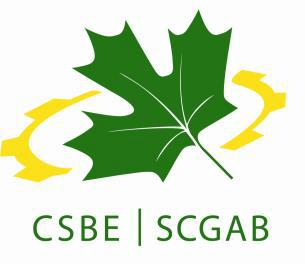 La Société Canadienne de Génie Agroalimentaire et de BioingénierieAssociate Member – Application FormWe have created a new category of membership, the Associate Member, for individuals who may not be engineers by training or practice, but who provide products or services that are of interest to our members. The fee to become an Associate Member of the Canadian Society for Bioengineering is $200/year. Membership is good for the calendar year. Associate Members of CSBE/SCGAB will enjoy the following benefits:Advertising of company, products, or services on the CSBE/SCGAB website (valued at $500/year for non-members)Advertising of company, products, or services in the quarterly “Perspectives” newsletter (valued at $125/issue for non-members)Exhibit/booth space at any CSBE/SCGAB conference or event for a fee of $500 (valued at $800/meeting for non-members)Ability to provide input to CSBE/SCGAB Council through the VP IndustryAccess to CSBE/SCGAB web resourcesTo become an Associate Member, complete the application form and send it to the CSBE/SCGAB Head Office at the address shown below. Applicant InformationAssociate Member Fee for 2019:  $200 (Please make cheque payable to CSBE/SCGAB)Please return application with payment to:CSBE/SCGAB Head OfficeDepartment of Biosystems EngineeringUniversity of ManitobaE2-376 EITC BuildingWinnipeg, MB  R3T 5V6CANADACSBE | SCGAB Head Officehttp://www.csbe-scgab.caDepartment of Biosystems Engineering, University of ManitobaE-mail: bioeng@csbe-scgab.caE2-376 EITC BuildingPhone: 1 (204) 487-2648Winnipeg, MB  R3T 5V6 CANADAFax: 1 (204) 474-7512Name:Organization:Address:City:Province:Postal Code:Telephone:E-mail: